『Lecture. 10　高校生が考えた社会問題を解決するビジネス』ワークシート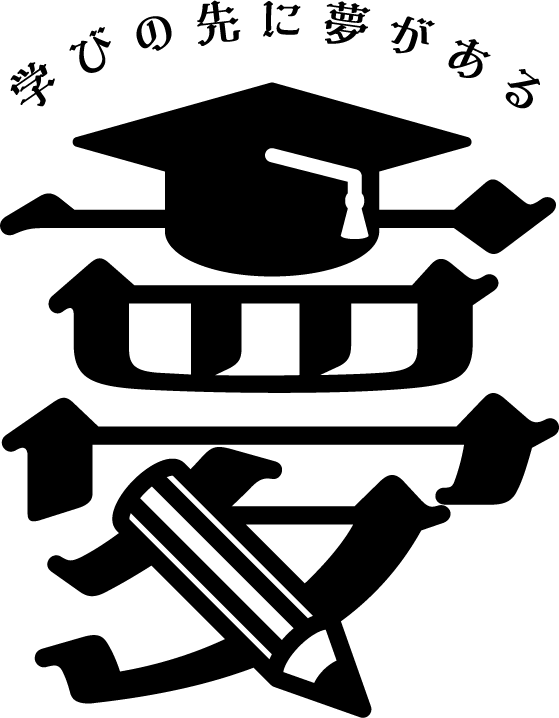 ○自分と同じ高校生が考えたビジネスアイデアやプレゼンを聞いてどんなことを思いましたか？率直な感想や意見を書いてみよう。高校名クラス出席番号名前